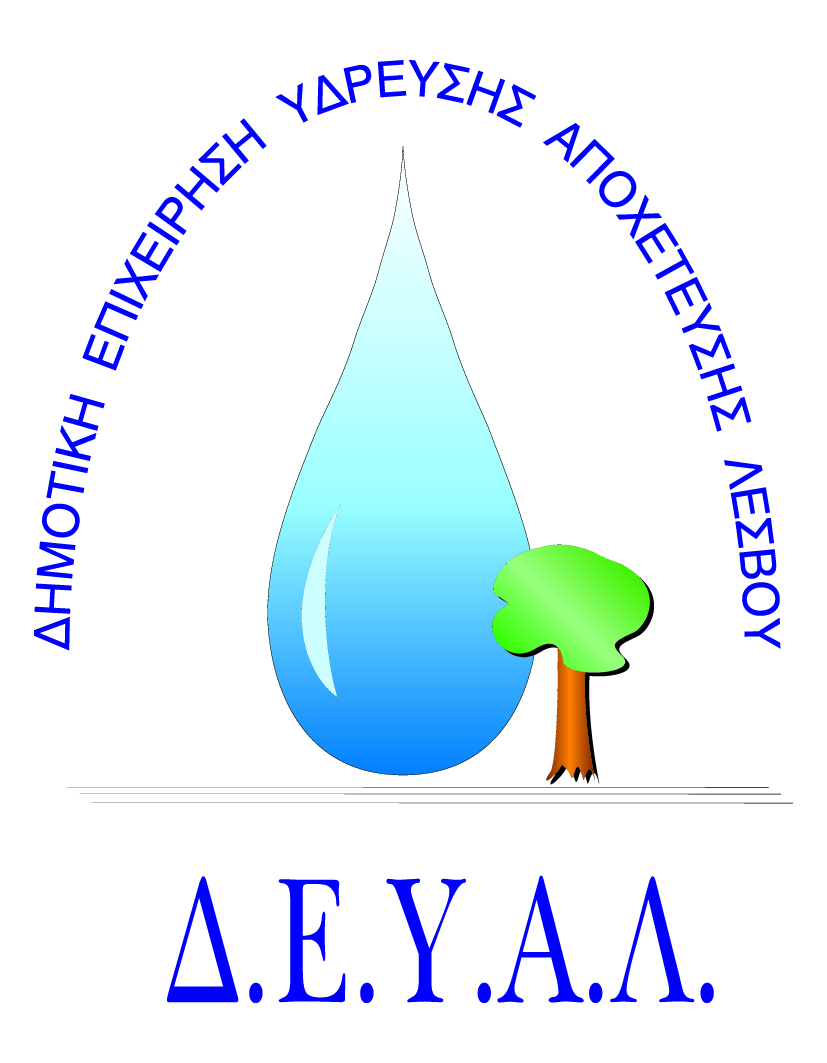 ΔΗΜΟΤΙΚΗ ΕΠΙΧΕΙΡΗΣΗ             ΥΔΡΕΥΣΗΣ ΑΠΟΧΕΤΕΥΣΗΣ                ΛΕΣΒΟΥTΜΗΜΑ ΠΡΟΜΗΘΕΙΩΝ                                                                   Μυτιλήνη 13/ 8/ 2018Αρμόδιος: Πολυχρόνης Γιάννης					Αρ. πρωτ.9106Τηλ. &Fax: 2251041966Email:promithion@deyamyt.gr			ΠΡΟΣΚΛΗΣΗ ΕΚΔΗΛΩΣΗΣ ΕΝΔΙΑΦΕΡΟΝΤΟΣ ΠΡΟΜΗΘΕΙΑΣΘΕΜΑ: ΠΡΟΜΗΘΕΙΑ ΑΝΤΑΛΛΑΚΤΙΚΩΝ ΑΝΤΛΙΑΣ WILO ΓΙΑ ΜΕΛ ΜΗΘΥΜΝΑΣΠΛΗΡ: ΣΥΝΕΡΓΑΖΟΜΕΝΟ ΣΥΝΕΡΓΕΙΟ ΣΤΕΦΑΝΗΣ ΚΩΝ/ΝΟΣ ΤΗΛ.ΕΠΙ.:2251044522Λήξη Προθεσμίας υποβολής προσφορών: Πέμπτη 16-8-2018 και ώρα 14:00Χρόνος Αποσφράγισης προσφορών	: Παρασκευή 17-8-2018 και ώρα 12:30Χρόνος Παράδοσης				: Δέκα (10) ημέρες μετά την ανάθεση της προμήθειας  Όροι Πληρωμής				: Εξήντα (60) ημέρες μετά την παραλαβήΤόπος Παράδοσης	 : Εγκαταστάσεις Καρά Τεπές Τρόπος υποβολής προσφοράς (έντυπο 1 και 2):  1) Fax(2251040121) ή 2) email promithion@deyamyt.gr) ή 3) σε σφραγισμένο φάκελο στα γραφεία της ΔΕΥΑΛ (Ελ.Βενιζέλου 13 – 17, 1ος όροφος)   
                                                                                      ΓΙΑ ΤΗ ΔΕΥΑΛΑ/ΑΤΕΧΝΙΚΗ ΠΕΡΙΓΡΑΦΗ/ΠΡΟΔΙΑΓΡΑΦEΣΠΟΣΟΤΗΤΑ1ΣΕΤ ΜΗΧΑΝΙΚΩΝ ΣΤΥΠΙΟΘΛΗΠΤΩΝ ΚΑΙ O-RINGS ΣΤΕΓΑΝΟΠΟΙΗΣΗΣΣΤΟΙΧΕΙΑ ΑΝΤΛΙΑΣ:ΜΑΡΚΑ: WILOM-TYPE: FK17.1-4/8KP-TYP: WILO-EMU FA 10.41ENr:650053130MFY: 2008ΣΤΡΟΦΕΣ: 1385RPMΤΑΣΗ ΛΕΙΤ: 400VOLTΙΣΧΥΣ: 4KWAMP: 9.5AmpΥΔΡΑΥΛΙΚΑ ΧΑΡΑΚΤΗΡΙΣΤΙΚΑ:(Η): 6.3m  (Q):65.4m3/hΦimp: 183mm1